ส่วนที่ 1  ประวัติส่วนตัวชื่อ (นาย/นาง/นางสาว)	นามสกุล	ที่อยู่ (ปัจจุบัน) เลขที่	หมู่ที่	หมู่บ้าน/อาคาร	ตรอก/ซอย	ถนน	ตำบล/แขวง	อำเภอ/เขต	จังหวัด	รหัสไปรษณีย์	โทรศัพท์	โทรสาร	E-mail	โทรศัพท์ (มือถือ)	เลขบัตรประจำตัวประชาชน	เพศ	  ชาย	  หญิง	วัน เดือน ปี เกิด	อายุ	ปีสถานภาพสมรส	  โสด	  สมรส	  หย่า/แยกกันอยู่บุคคลที่สามารถติดต่อได้ชื่อบิดา	โทรศัพท์	ที่อยู่ (สามารถติดต่อส่งเอกสารได้)	ชื่อมารดา	โทรศัพท์	ที่อยู่ (สามารถติดต่อส่งเอกสารได้)	ชื่อบุคคลอื่น ๆ	โทรศัพท์	ที่อยู่ (สามารถติดต่อส่งเอกสารได้)	ระบุแหล่งทุนการศึกษาของท่าน ทุนตนเอง หน่วยงาน / องค์กรสนับสนุน (ระบุ)	เหตุผล/แหล่งข้อมูลที่ทำให้ตัดสินใจสมัครในหลักสูตรนี้(ตอบได้มากกว่า 1 ข้อ) เว็บไซด์ วิทยาลัยการบริหารและจัดการ	           ศิษย์เก่า/ศิษย์ปัจจุบันของวิทยาลัย เว็บไซด์ สถาบันฯ	           ที่ปรึกษา/ แนะแนวทางการศึกษา คุณภาพและชื่อเสียงของหลักสูตรที่ผ่านมาของวิทยาลัย       ชื่อเสียงของสถาบันฯ เอกสารเผยแพร่ (แผ่นพับ/โปสเตอร์)	           สถานที่ตั้งสะดวก	 ชื่อและเนื้อหาของหลักสูตร งานแนะแนวการศึกษา (โปรดระบุ ที่ไหน เมื่อไร)	 อื่น ๆ (โปรดระบุ)	 ส่วนที่ 2  ประวัติการศึกษา(เรียงจากระดับปริญญาตรีเป็นต้นไป)*** ผู้สมัครจะต้องแนบหลักฐานการศึกษามาด้วยในวันสมัครส่วนที่ 3  ประสบการณ์การทำงาน (เรียงจากอดีตถึงปัจจุบัน)ผลงานดีเด่น / ความรู้ ความสามารถพิเศษ(กรุณาระบุผลงานที่โดดเด่นของท่าน เช่น รางวัล ประกาศเกียรติคุณ ทุน ความสามารถพิเศษ และประกาศรับรองอื่น ๆ ที่ท่านได้รับ)ผู้รับรอง (ไม่น้อยกว่า 2 ท่าน)เลือกกลุ่มวิชาผู้สมัครเข้าเรียนในหลักสูตรปรัชญาดุษฎีบัณฑิต สาขาวิชาบริหารธุรกิจอุตสาหกรรม วิทยาลัยการบริหารและจัดการ สถาบันเทคโนโลยีพระจอมเกล้าเจ้าคุณทหารลาดกระบัง โปรดระบุกลุ่มวิชาอันดับที่ ๑ และกลุ่มวิชาอันดับที่ ๒ ที่ท่านต้องการศึกษาในหลักสูตรนี้) หมายเหตุ 	กลุ่มที่ ๑ กลุ่มวิชาบริหารธุรกิจอุตสาหกรรม		กลุ่มที่ ๒ กลุ่มวิชาเทคโนโลยีอุตสาหกรรม		กลุ่มที่ ๓ กลุ่มวิชาเศรษฐศาสตร์อุตสาหกรรม		กลุ่มที่ ๔ กลุ่มวิชาการพัฒนาองค์การและการบริหารทรัพยากรมนุษย์เลือกอันดับ ๑ กลุ่มวิชา		เลือกอันดับ ๒ กลุ่มวิชา		คำรับรองข้าพเจ้าขอยืนยันว่า ได้ให้ข้อมูลที่กล่าวข้างต้นอย่างถูกต้อง และสมบูรณ์ตามความเป็นจริง	ลงชื่อ		(	)	วันที่	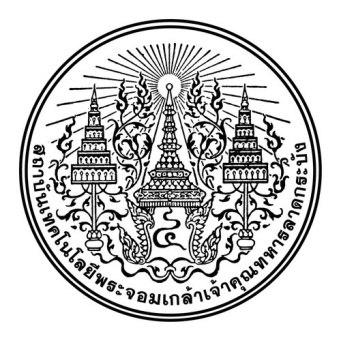 ใบสมัครปรัชญาดุษฎีบัณฑิตหลักสูตรบริหารธุรกิจอุตสาหกรรมวิทยาลัยการบริหารและจัดการสถาบันเทคโนโลยีพระจอมเกล้าเจ้าคุณทหารลาดกระบังรูปถ่าย 1นิ้วประกาศนียบัตร ปริญญาสาขาวิชาสถาบันปีที่เรียนและสำเร็จการศึกษาปีที่เรียนและสำเร็จการศึกษาเกรดเฉลี่ยสะสมประกาศนียบัตร ปริญญาสาขาวิชาสถาบันเดือน ปีที่เข้าศึกษาเดือน ปีที่สำเร็จเกรดเฉลี่ยสะสมหน่วยงาน/องค์กรตำแหน่งลักษณะ/ประเภทงานเริ่มทำงานเดือน ปีสิ้นสุดทำงานเดือน ปีชื่อ / นามสกุลหน่วยงาน/ตำแหน่งโทรศัพท์เกี่ยวข้องในฐานะระยะเวลาที่เกี่ยวข้อง(เดือน ปี)